能力指標：8-a-03說明：教學上可從實例介紹一元多項式的定義及相關名詞，如：多項式、項數、係數、常數項、一次項、二次項、最高次項、升冪與降冪。例如：一元二次多項式共有三項，它的降冪排列表示法為，最高次項為，二次項、一次項及常數項分別為、及，而二次項係數、一次項係數及常數項分別為、及。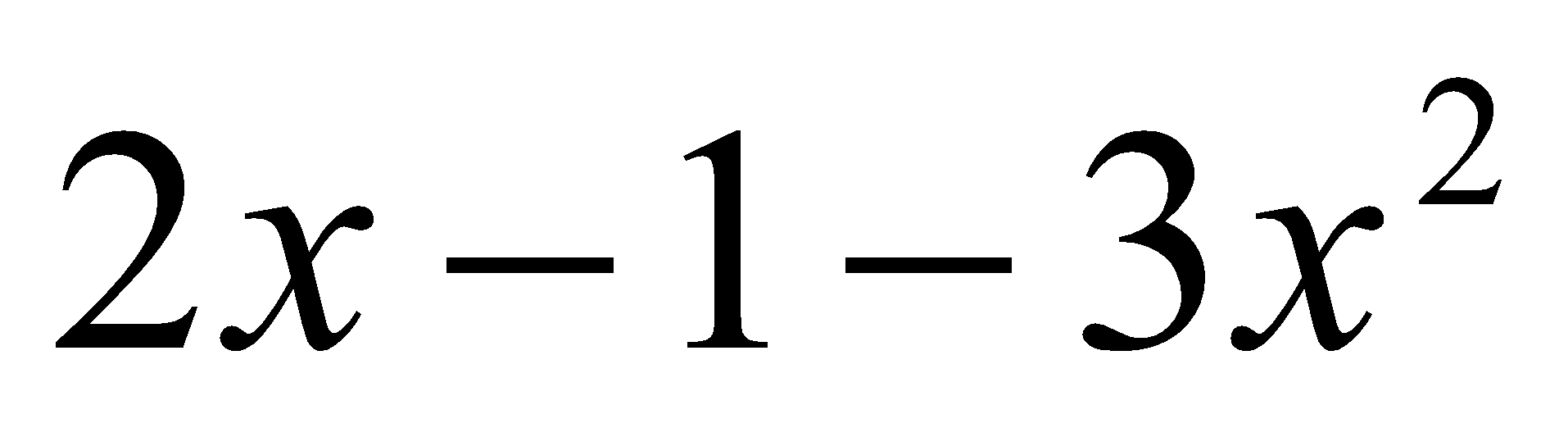 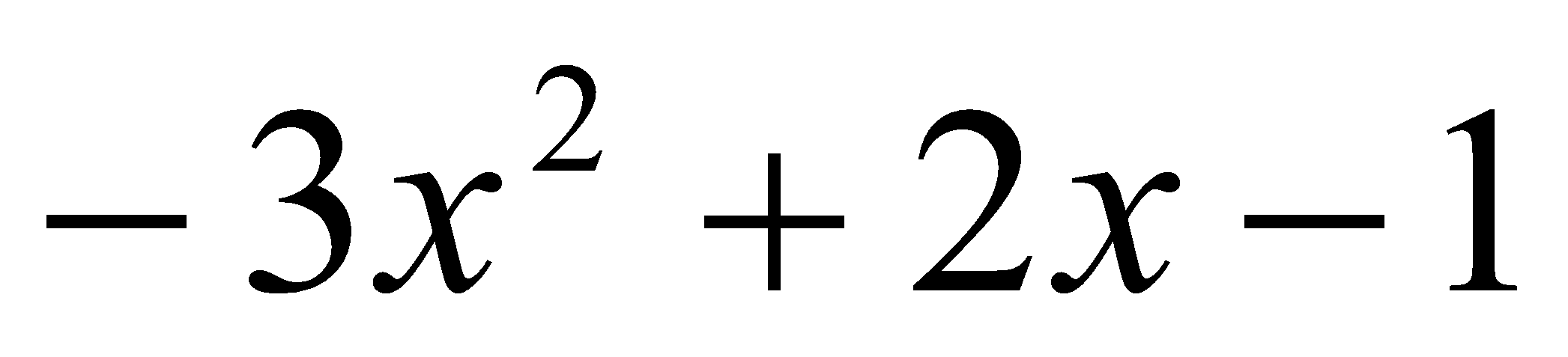 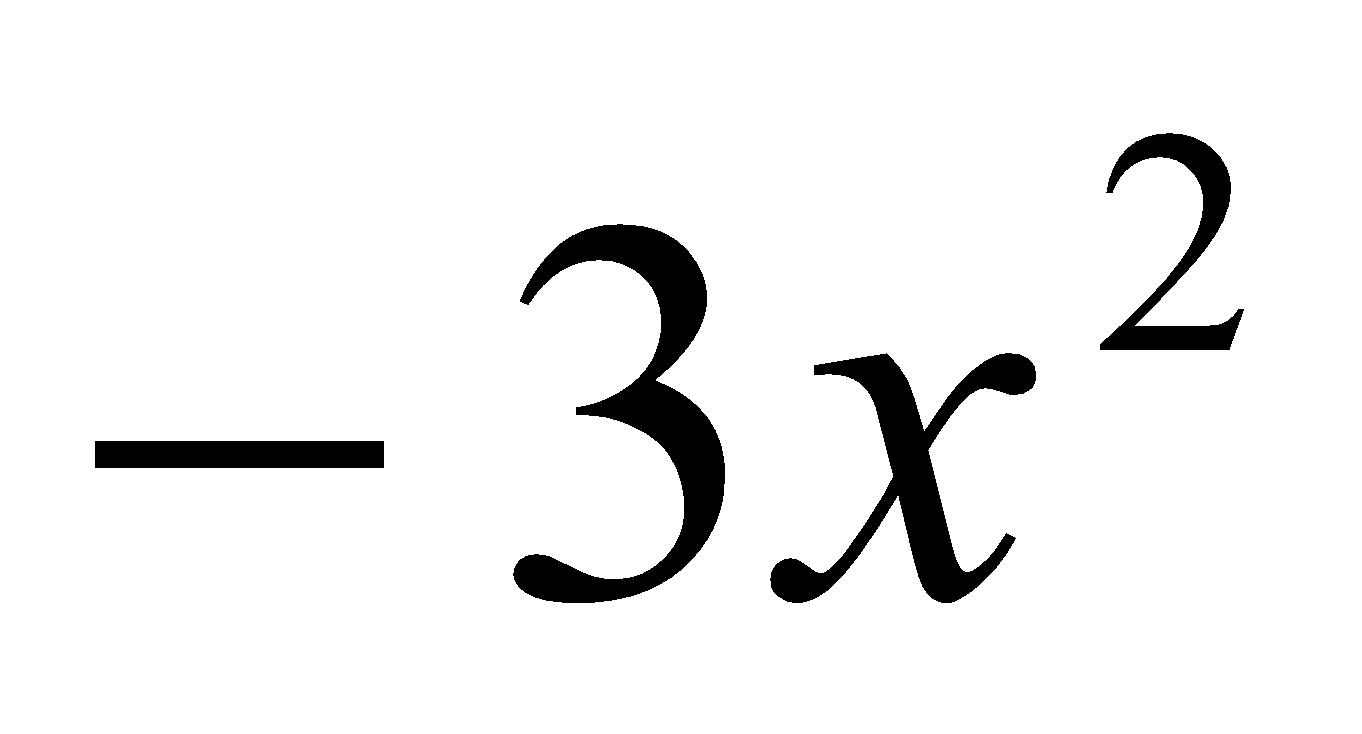 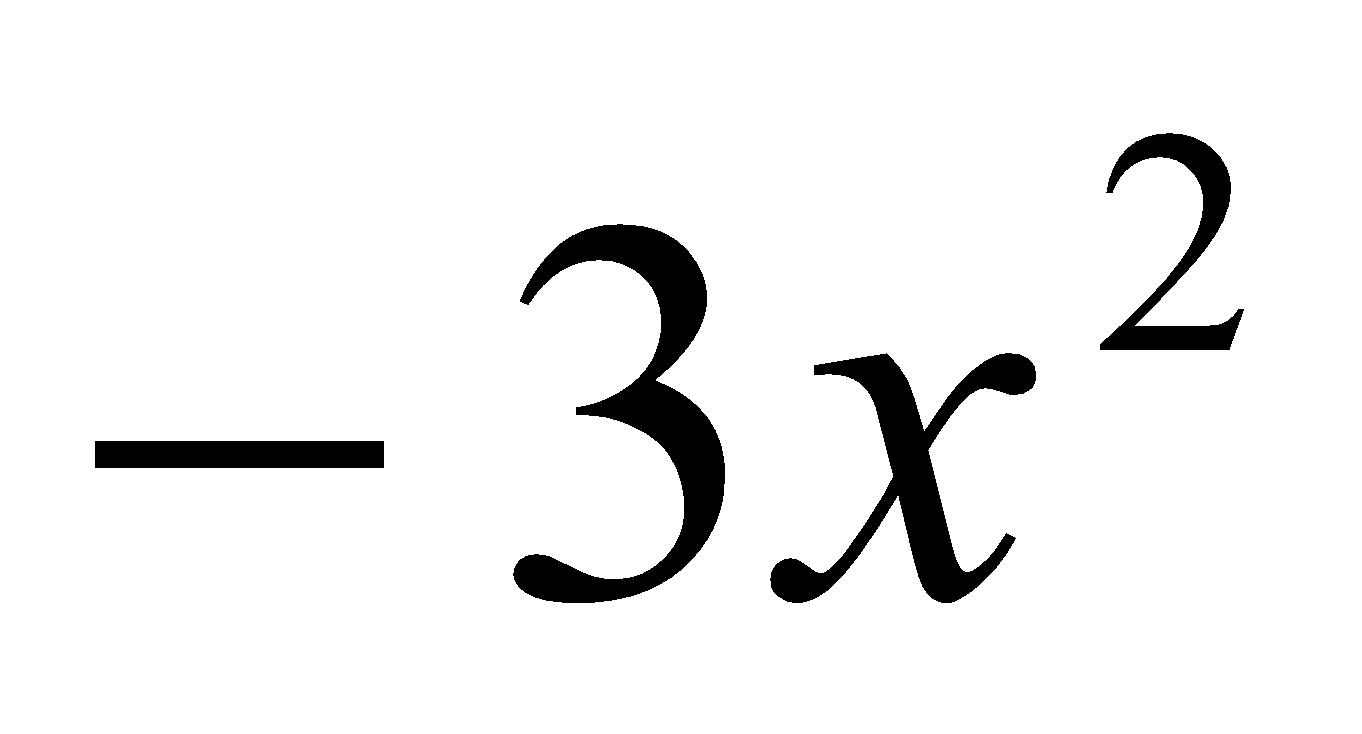 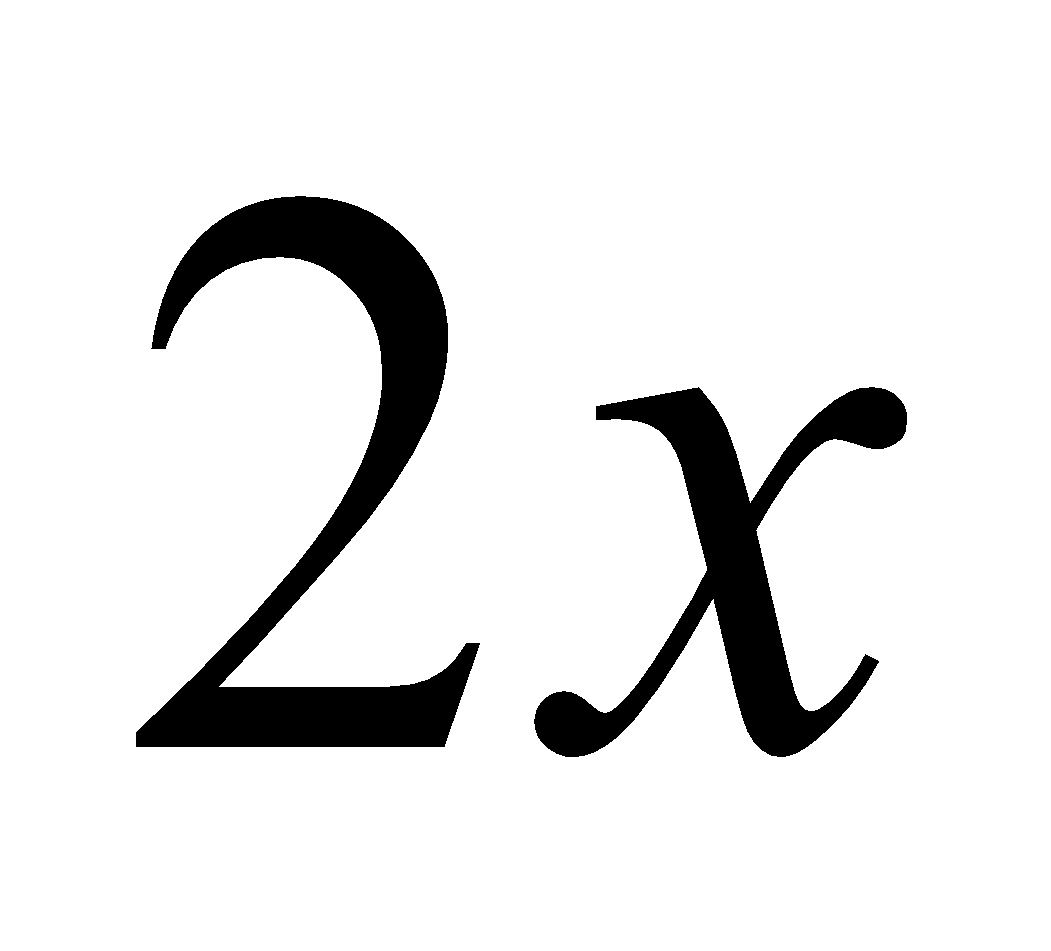 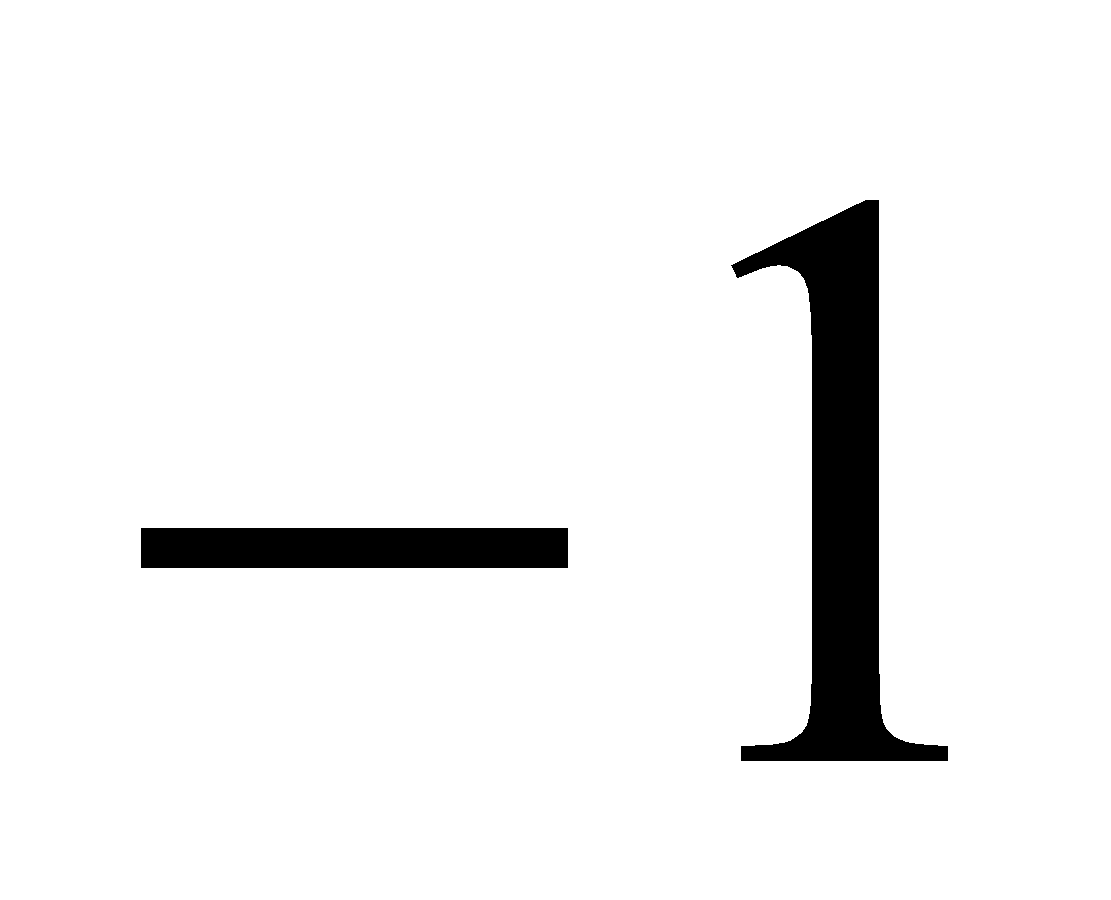 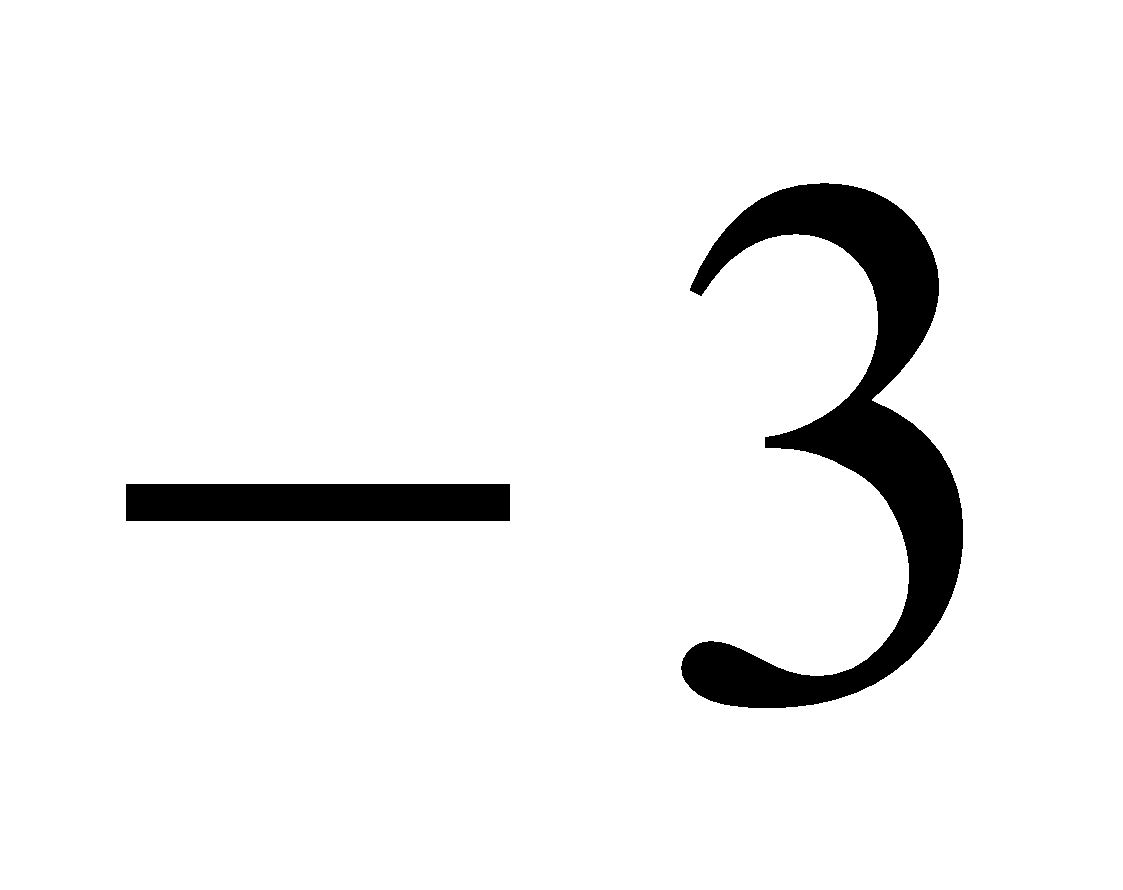 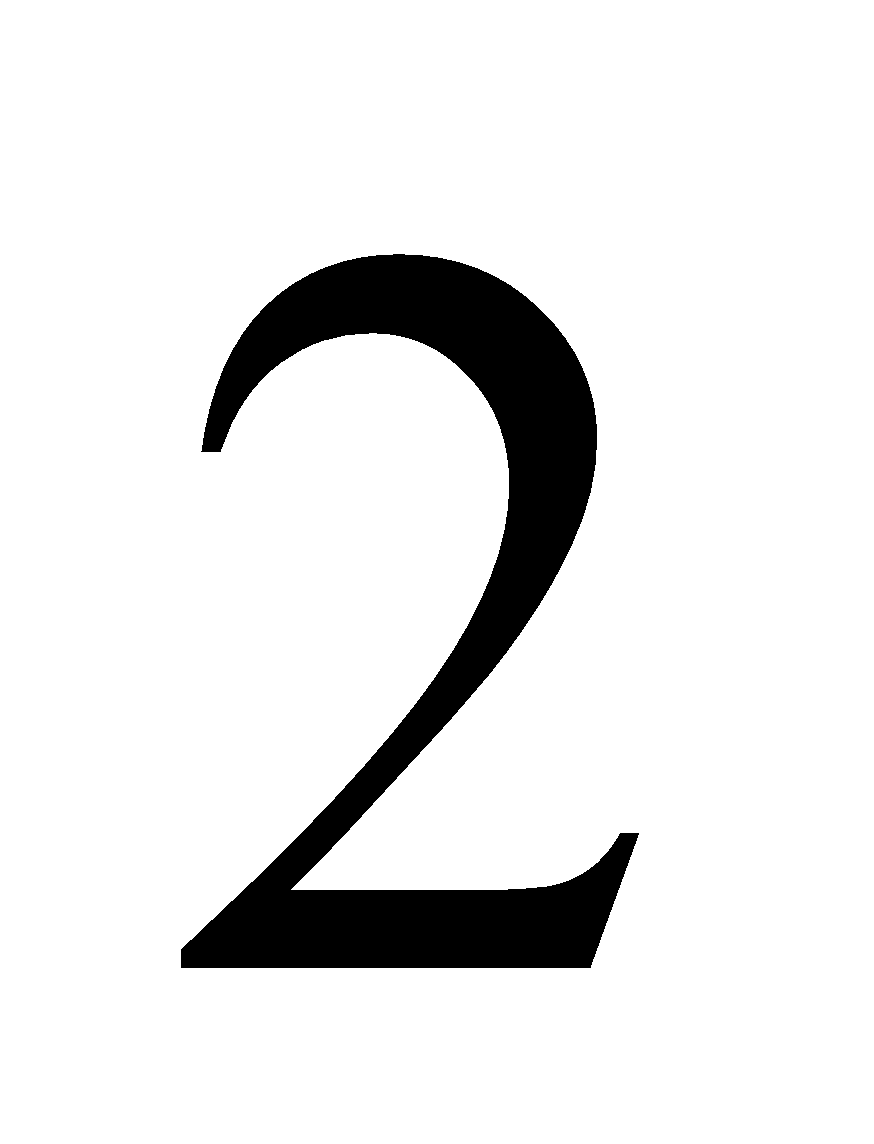 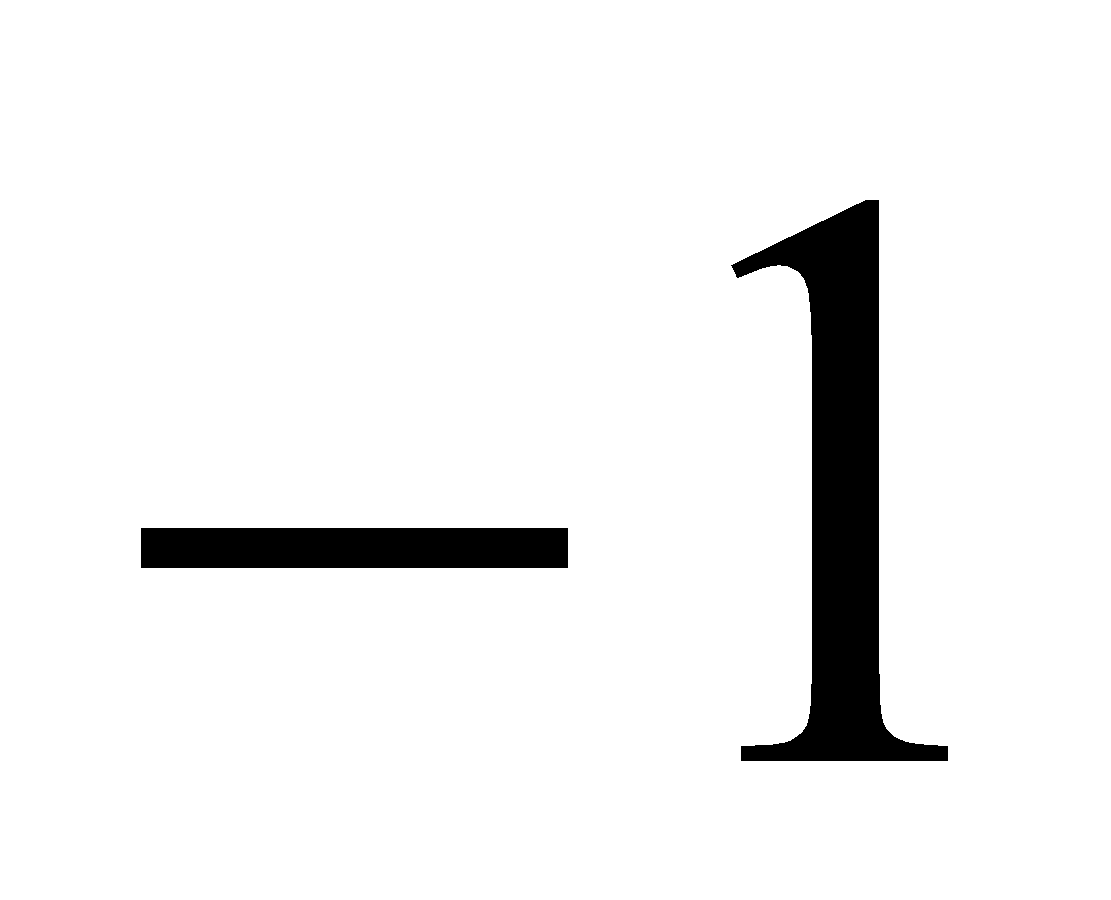 學習單-1班級：                                座號：                                       姓名：                                     一、請判斷下列式子是否為多項式，請在□內打勾：二、請依據題意完成下列表格：三、請將下列多項式分別依升冪和降冪排列：學習單-2班級：                                座號：                                       姓名：                                     一、單選題：二、請依據題意將適當的選項填入空格中：三、請依據題意計算下列各題：學習單-3班級：                                座號：                                       姓名：                                     一、下列敘述如果正確打「O」，不正確打「X」：二、請依據題意完成下列表格：三、請將下列多項式分別依升冪和降冪排列：四、請依據題意計算下列各題：8-a-03能認識多項式及相關名詞。A-4-14能力指標下修建議教學影片協作設計人8-a-03認識多項式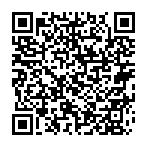 單項式與零次多項式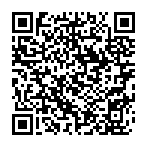 多項式的升冪與降冪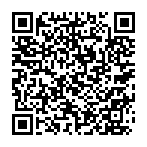 瑞穗國中 張依庭式子是否為多項式式子是否為多項式1.□是      □否2.□是      □否3.□是      □否4.□是      □否5.□是      □否6.□是      □否多項式多項式
的項數多項式
的次數二次項
的係數一次項
的係數常數項1.2.3.4.5.1.升冪排列：                                                                                  。降冪排列：                                                                                  。2.升冪排列：                                                                                  。降冪排列：                                                                                  。(               )1.下列哪個選項是的多項式？(A)       (B)       (C)      (D)(               )2.下列哪個選項是多項式的最高次項？(A)       (B)       (C)       (D)(               )3.下列哪個選項是多項式的二次項？(A)       (B)       (C)       (D)(               )4.下列哪個選項是多項式的二次項係數？(A)       (B)      (C)       (D)(               )5.下列哪個選項是多項式的項數？(A)       (B)      (C)       (D)(A)(B)(C)(D)(E)(F)1.上述哪些選項是的二次多項式？                                                         。2.上述哪些選項是的一次多項式？                                                         。3.上述哪些選項是零次多項式？                                                               。4.上述哪些選項是零多項式？                                                                  。5.上述哪些選項是單項式？                                                                      。1.已知、為常數，若多項式，則                        、                        、                        。2.已知、為常數，若多項式為常數多項式，則                        、                        。(               )1.是的四次多項式。(               )2.-11是零多項式。(               )3.已知、為常數，若多項式為的一次多項式，則，。(               )4.為一個多項式。(               )5.在多項式中，常數項為8。多項式多項式
的項數多項式
的次數二次項
的係數一次項
的係數常數項1.2.3.4.5.1.升冪排列：                                                                                  。降冪排列：                                                                                  。2.升冪排列：                                                                                  。降冪排列：                                                                                  。1.已知多項式為一次多項式，則                        、                        、原多項式                        。2.若多項式為零多項式，則？